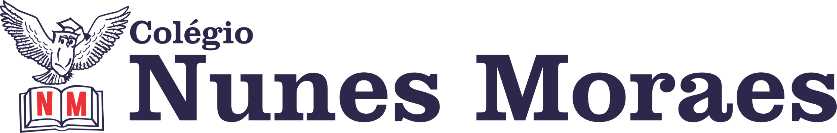 ►1ª AULA: 13h -13:55’   -    ÁLGEBRA   – PROFESSOR BETOWER MORAIS                CAPÍTULO 18 - PROBABILIDADE I – DEFINIÇÕES E PROPRIEDADESORIENTAÇÕESFaça interação com eu professor através do WhatsApp (ou meet) durante o período de sua aula.Passo 1 – Assista à videoaula pelo link: https://www.youtube.com/watch?v=AEQN1n61hMY&feature=youtu.be Passo 2 – Após assistir  à videoaula,  dirija-se  à sala do google meet para obter mais informações sobre o assunto.Passo 3 – Na sala do meet irei resolver e comentar questões das atividades de sala da página 40.Caso você não consiga acessar a aula pelo GoogleMeet, comunique-se com a coordenação. Acompanhe a resolução das questões estudando os slides que enviarei para o whatsapp do grupo à medida que for explicando em sala. Passo 4 – Como atividade de sala, resolva a questão 02 das atividades propostas da página 40. *Envie foto das atividades resolvidas para LUIS COORDENADOR. Escreva a matéria, seu nome e seu número em cada página.►2ª AULA: 13:55’-14:50’   - GRAMÁTICA     –   PROFESSOR  FLADIMIR CASTRO   REVISÃO PAR AG DA 3ª ETAPA - REGÊNCIA NOMINAL E VERBAL (CAPÍTULO 10 E 11)Passo 01 – Acessar a aula pelo link que será enviado no início da aula.Passo 02 – Acompanhar o conteúdo e análise de questões.Caso você não consiga acessar a aula pelo GoogleMeet, comunique-se com a coordenação.   Assista às videoaulas nos links abaixo. https://www.youtube.com/watch?v=7Cmno9rE1wchttps://www.youtube.com/watch?v=UNkc2agBw7oPasso 03 – Fazer a atividade de sala enviada via WhatsApp.*Envie foto das atividades resolvidas para LUIS COORDENADOR. Escreva a matéria, seu nome e seu número em cada página.Passo 04 – Acompanhar a correção de atividade via WhatsApp.►3ª AULA: 14:50’-15:45’ -  FÍSICA 2   -  PROFESSOR BETOWER MORAIS CAPÍTULO 18 - CAPACITORES E CIRCUITOS ELÉTRICOS   (PARTE 2 )ORIENTAÇÕESFaça interação com seu professor através do WhatsApp (ou meet) durante o período de sua aula.Passo 1 – Ao iniciar seu horário de aula dirija-se à sala do meet para obter informações sobre o assunto.Caso você não consiga acessar a aula pelo GoogleMeet, comunique-se com a coordenação.   Assista à videoaula no link abaixo. https://www.youtube.com/watch?v=ZwKfeHh3EmY&feature=youtu.be Passo 2 – Na sala do meet irei resolver e comentar as questões das atividades de sala das páginas 39 e 40.Passo 3 – Como atividade de sala resolva, em seu caderno ( ou folha avulsa), a questão  03  - Atividades Propostas -  da página 40. *Envie foto das atividades resolvidas para LUIS COORDENADOR. Escreva a matéria, seu nome e seu número em cada página.►INTERVALO: 15:45’-16:10’   ►4ª AULA:   16:10’-17:05’    -   BIOLOGIA 2    –  PROFESSOR  DONISETHI LÉLIS          CAPÍTULO 17  -  CICLOS BIOGEOQUÍMICOS - CARBONO E  OXIGÊNIOPASSO 1- Acessar o link do meet a ser enviado no início da aula. – 5 minutos . PASSO 2- Acompanhar pelo meet a aula  do prof.Donisethi.Caso você não consiga acessar a aula pelo GoogleMeet, comunique-se com a coordenação.   Assista às videoaulas nos links abaixo. https://youtu.be/QLAUnsmwHrchttps://youtu.be/ZoKlIpKXDHU PASSO 3- Faça a atividade de classe.  Durante esse tempo, estarei à disposição para tirar dúvidas pelo nosso grupo de whatsapp. *Envie foto das atividades resolvidas para LUIS COORDENADOR. Escreva a matéria, seu nome e seu número em cada página.PESQUISE, PENSE E RESPONDA COM BASE NOS CONHECIMENTO ADQUIRIDOS1. A cidade ideal seria aquela em que cada habitante pudesse dispor, pelo menos, de 12 m2 de área verde (dados da OMS). Curitiba supera essa meta com cerca de 55 m2 por habitante. A política ambiental da prefeitura dessa cidade prioriza a construção de parques, bosques e praças que, além de proporcionar áreas de lazer, desempenham funções como amenizar o clima, melhorar a qualidade do ar e equilibrar o ciclo hídrico, minimizando a ocorrência de enchentes.
a) Explique como as plantas das áreas verdes participam do ciclo hídrico, indicando as estruturas vegetais envolvidas nesse processo e as funções por elas exercidas.
b) Qual seria o destino da água da chuva não utilizada pelas plantas no ciclo hídrico?2. O aquecimento global é assunto polêmico e tem sido associado à intensificação do efeito estufa. Diversos pesquisadores relacionam a intensificação desse efeito a várias atividades humanas, entre elas a queima de combustíveis fósseis pelos meios de transporte nos grandes centros urbanos.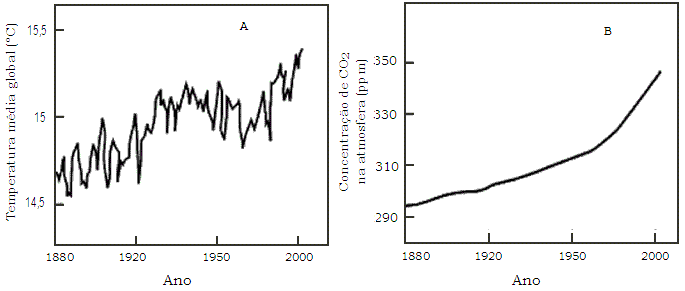 a) Explique que relação existe entre as figuras A e B e como elas estariam relacionadas com a intensificação do efeito estufa.b) Por que a intensificação do efeito estufa é considerada prejudicial para a Terra?
c) Indique uma outra atividade humana que também pode contribuir para a intensificação do efeito estufa. Justifique.3.Na figura ao lado, está representado o Ciclo do Nitrogênio.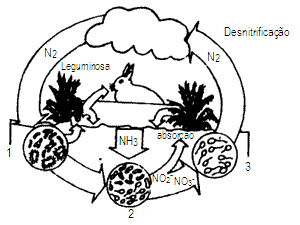 a) Qual o composto nitrogenado formado pelos organismos representados pelo número 1 e como ele é utilizado pelas plantas?b) Descreva as seguintes etapas desse ciclo:I – fixação;II – nitrificação;III – desnitrificação
c) Descreva o papel das leguminosas nesse ciclo.►5ª AULA:   17:05’ – 18:00’   - FÍSICA 1   -  PROFESSOR WALTER BARROS    CAPÍTULO 18 – INTERFERÊNCIA DE ONDAS  ( 1ª PARTE)Passo 1 – Assistir à videoaula do professor Walter pelo link  abaixo e acompanhar a resolução de exercícios: - páginas 46 e 47 – Atividades para Sala – questões 1,2 e 3. https://youtu.be/qWDEpUXbLTgPasso 2 – Acessar o Google Meet para a aula online. Seu professor  irá complementar as  informações da videoaula  e  tirar dúvidas.Caso você não consiga acessar a aula pelo Google Meet, comunique-se com a coordenação.Passo 3 – Resolver:  questões 4 e 4 ( página 47) *Envie foto das atividades resolvidas para LUIS COORDENADOR. Escreva a matéria, seu nome e seu número em cada página.